ТРУДОУСТРОЙСТВО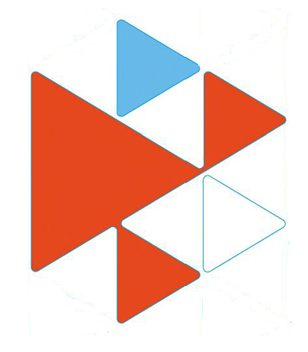 на предприятие ОПК                        в г.КамешковоВакансии:Кладовщик-комплектовщик - з.п. 32000 руб.Регулировщик радиоэлектронной аппаратуры - з.п. 47000 руб.Контролер ОТК - з.п. 35000 руб.Вязальщик схемных жгутов, кабелей и шнуров - з.п. 35000 руб.Инженер- технолог - з.п. 45000 руб. - 60000 руб.Монтажник радиоэлектронной аппаратуры и приборов- з.п. 45000 руб. - 55000 руб.Слесарь механосборочных работ - з.п. 45000 руб. - 55000 руб.Заработная плата высокая, соц. пакетПо всем вопросам обращаться в Филиал ГКУ ВО «Центр занятости населения Владимирской области»-«Камешковский» по адресу: г. Камешково, ул. Свердлова, д.5А, каб. № 2, тел.: 89206237375 2- 42- 37